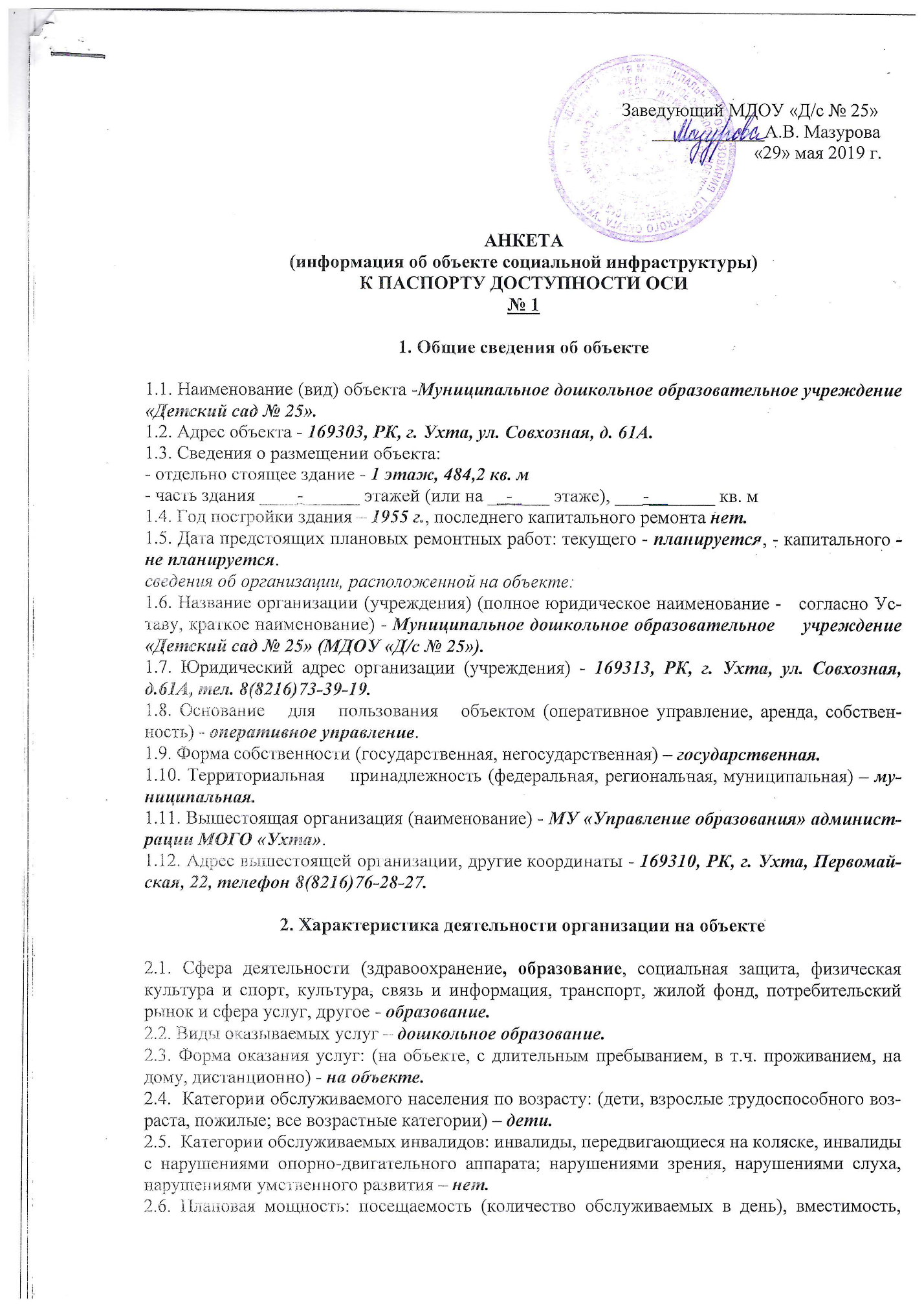 пропускная способность – 65.		2.7. Участие в исполнении ИПР инвалида, ребенка-инвалида (да, нет) – нет.3. Состояние доступности объекта 3.1. Путь следования к объекту пассажирским транспортом (описать маршрут движения с использованием пассажирского транспорта) - маршрут автобусов № 8, 68.наличие    адаптированного    пассажирского    транспорта     к    объекту – нет.		3.2. Путь к объекту от ближайшей остановки пассажирского транспорта:3.2.1. расстояние до объекта от остановки транспорта 200м.3.2.2. время движения (пешком) – 2 мин.3.2.3. наличие выделенного от проезжей части пешеходного пути (да, нет).3.2.4. Перекрестки: нерегулируемые; регулируемые, со   звуковой сигнализацией, таймером; да.3.2.5. Информация   на   пути   следования   к   объекту: акустическая, тактильная, визуальная; нет.3.2.6. Перепады высоты на пути: есть, нет (описать бордюрный камень) – ступенька. Их обустройство для инвалидов на коляске: да, нет – нет.3.3. Вариант организации доступности ОСИ(формы обслуживания) <*> с  учетом СП 35-101-2001<*> Указывается один из вариантов: "А", "Б", "ДУ", "ВНД".4. Управленческое решение (предложения по адаптации основныхструктурных элементов объекта)<*> Указывается один из вариантов (видов работ): не нуждается; ремонт(текущий, капитальный); индивидуальное решение с ТСР; технические решения невозможны - организация альтернативной формы обслуживания.Размещение    информации   на   Карте   доступности   субъекта   Российской Федерации согласовано:Заведующий МДОУ «Д/с № 25»                                           Мазурова Александра Вячеславовна телефон: 74-39-19.						(подпись, Ф.И.О., должность; координаты для связи уполномоченного представителя объекта). N п/п              Категория инвалидов                              (вид нарушения)                 Вариант организации  доступности объекта 1  Все категории инвалидов и МГН                  ВНД             в том числе инвалиды:             2  передвигающиеся на креслах-колясках            ВНД3  с нарушениями опорно-двигательного аппарата    ВНД4  с нарушениями зрения                           ВНД5  с нарушениями слуха                            ВНД6  с нарушениями умственного развития             ВНД N п/п  Основные структурно-функциональные зоны объекта   Рекомендации по адаптации объекта(вид работы) <*>1  Территория, прилегающая к зданию (участок)         Орг.мер-ия,  тср,  ремонт2  Вход (входы) в здание                              Орг.мер-ия,  тср,  ремонт3  Путь (пути) движения внутри здания (в т.ч. пути    эвакуации)                                         Орг.мер-ия,  тср,  ремонт4  4 (I) Зона обслуживания инвалидов(кабинетная, зальная, прилавочная, с перемещением по маршруту, кабина индивидуального обслуживания)Орг.мер-ия,  тср,  ремонт4  4 (II) Места приложения труда-5  Санитарно-гигиенические помещения                  Орг.мер-ия,  тср,  ремонт6  Система информации на объекте (на всех зонах)      Орг.мер-ия,  тср,  ремонт7  Пути движения к объекту (от остановки транспорта)  Орг.мер-ия,  тср,  ремонт8  Все зоны и участки                                 Орг.мер-ия,  тср,  ремонт